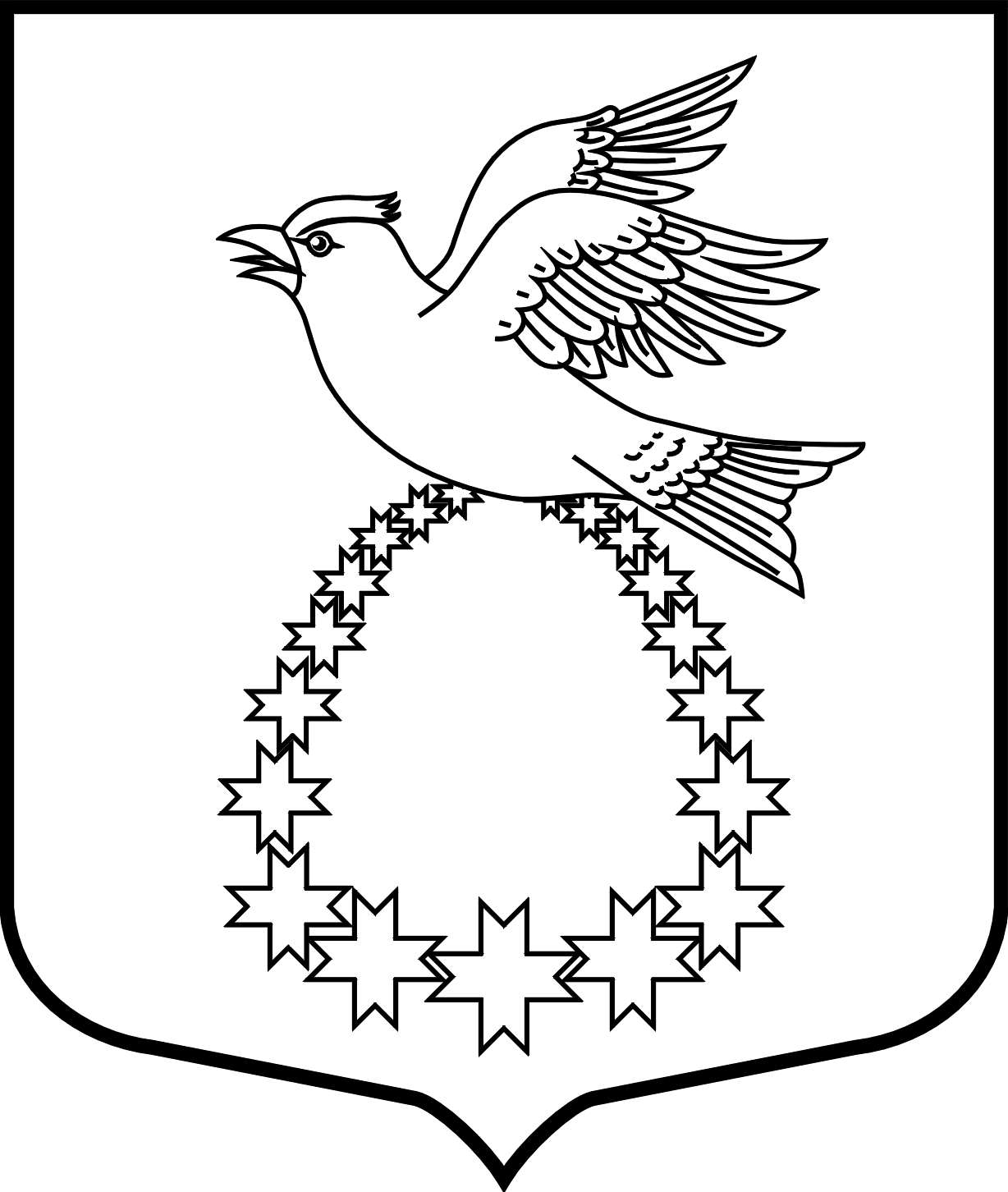 Совет депутатовмуниципального образования«Вистинское сельское поселение»муниципального образования«Кингисеппский муниципальный район»Ленинградской области(третий созыв)РЕШЕНИЕ от 09 ноября 2018 года №23В соответствии с Бюджетным кодексом Российской Федерации и Уставом муниципального образования «Вистинское сельское поселение» муниципального образования «Кингисеппский муниципальный район» Ленинградской области, Совет депутатов муниципального образования «Вистинское сельское поселение» муниципального образования «Кингисеппский муниципальный район» Ленинградской области РЕШИЛ:1. Внести  в решение Совета депутатов муниципального образования «Вистинское сельское поселение» муниципального образования «Кингисеппский муниципальный район» Ленинградской области  от  15.12.2017  года №49  «О  бюджете муниципального образования «Вистинское сельское поселение» муниципального образования «Кингисеппский муниципальный район» Ленинградской области на 2018 год и на плановый период 2019 и 2020 годов» следующие изменения:1.1.  Дополнить приложением № 5.4. следующего содержания:«Приложение № 5.4 к решению Совета депутатов МО «Вистинское сельское поселение» муниципального образования «Кингисеппский муниципальный район» Ленинградской области                              от 15.12.2017 года № 49ИЗМЕНЕНИЕ РАСПРЕДЕЛЕНИЯ бюджетных ассигнований по целевым статьям (муниципальным программам  и непрограммным направлениям деятельности), группам и подгруппам видов расходов классификации расходов бюджетов, по разделам и подразделам классификации расходов бюджета муниципального образования «Вистинское сельское поселение» муниципального образования «Кингисеппский муниципальный район» Ленинградской области на 2018 год и на плановый период 2019 и 2020 годов.Предусмотренных приложением 5 к решению Совета депутатов муниципального образования «Вистинское сельское поселение» муниципального образования «Кингисеппский муниципальный район» Ленинградской области «О бюджете муниципального образования «Вистинское сельское поселение» муниципального образования «Кингисеппский муниципальный район» Ленинградской области на 2018 год и на плановый период 2019 и 2020 годов»1.2.  Дополнить приложением № 6.4. следующего содержания:«Приложение № 6.4 к решению Совета депутатов МО «Вистинское сельское поселение» муниципального образования «Кингисеппский муниципальный район» Ленинградской области                              от 15.12.2017 года № 49ИЗМЕНЕНИЕ РАСПРЕДЕЛЕНИЯ
 бюджетных ассигнований по разделам, подразделам бюджетной классификации расходов бюджета муниципального образования «Вистинское сельское поселение» муниципального образования «Кингисеппский муниципальный район» Ленинградской области на 2018 год и на плановый период 2019 и 2020 годов.Предусмотренных приложением 6 к решению Совета депутатов муниципального образования «Вистинское сельское поселение» муниципального образования «Кингисеппский муниципальный район» Ленинградской области «О бюджете муниципального образования «Вистинское сельское поселение» муниципального образования «Кингисеппский муниципальный район» Ленинградской области на 2018 год и на плановый период 2019 и 2020 годов»1.3. Дополнить приложением 7.4. следующего содержания:«Приложение № 7.4 к решению Совета депутатов МО «Вистинское сельское поселение» муниципального образования «Кингисеппский муниципальный район» Ленинградской области                              от 15.12.2017 года № 49ИЗМЕНЕНИЕ Ведомственной структуры расходов бюджета муниципального образования «Вистинское сельское поселение» муниципального образования «Кингисеппский муниципальный район» Ленинградской области на 2018 год и на плановый период 2019 и 2020 годов. Предусмотренных приложением 7 к решению Совета депутатов муниципального образования «Вистинское сельское поселение» муниципального образования «Кингисеппский муниципальный район» Ленинградской области  «О бюджете муниципального образования «Вистинское сельское поселение» муниципального образования «Кингисеппский муниципальный район» Ленинградской области на 2018 год и на плановый период 2019 и 2020 годов»1.4. В пункте 18 цифры «12 774,0» заменить цифрами «12 674,0».Глава МО «Вистинское сельское поселение»                             Ю. И. Агафонова                                         О внесении изменений в Решение Совета депутатов муниципального образования «Вистинское  сельское поселение» муниципального образования «Кингисеппский муниципальный район» Ленинградской области от 15.12.2017 года № 49 «О бюджете муниципального образования «Вистинское сельское поселение» муниципального образования «Кингисеппский муниципальный район» Ленинградской области на 2018 год и на плановый период 2019 и 2020 годов»НаименованиеЦСРВРРзПРСумма                                                                    (тысяч рублей)Сумма                                                                    (тысяч рублей)Сумма                                                                    (тысяч рублей)НаименованиеЦСРВРРзПР2018  год2019 год2020 год12345678Всего0,00,00,0Муниципальная программа муниципального образования "Вистинское сельское поселение" "Развитие жилищно-коммунального хозяйства муниципального образования "Вистинское сельское поселение"42.0.00.00000100,00,00,0Подпрограмма «Развитие жилищного хозяйства муниципального образования «Вистинское сельское поселение»42.1.00.00000100,00,00,0Основное мероприятие «Проведение капитального ремонта общего имущества в многоквартирных домах»42.1.01.00000100,00,00,0Ремонт общего имущества в многоквартирных домах42.1.01.80450100,00,00,0Закупка товаров, работ и услуг для обеспечения государственных (муниципальных) нужд42.1.01.80450200100,00,00,0Жилищное хозяйство42.1.01.804502000501100,00,00,0Муниципальная программа муниципального образования "Вистинское сельское поселение" "Развитие культуры и спорта в Вистинском сельском поселении"45.0.00.00000-370,00,00,0Подпрограмма "Развитие физической культуры и спорта"45.2.00.00000-370,00,00,0Основное мероприятие "Обеспечение условий для развития физической культуры"45.2.01.00000-370,00,00,0Обеспечение деятельности ФОК45.2.01.80330-370,00,00,0Расходы на выплаты персоналу в целях обеспечения выполнения функций государственными (муниципальными) органами, казенными учреждениями, органами управления государственными внебюджетными фондами45.2.01.80330100-370,00,00,0Массовый спорт45.2.01.803301001102-370,00,00,0Муниципальная программа муниципального образования "Вистинское сельское поселение" "Развитие автомобильных дорог в Вистинском сельском поселении"47.0.00.00000-200,00,00,0Подпрограмма "Поддержание существующей сети автомобильных дорог общего пользования"47.1.00.00000-200,00,00,0Основное мероприятие "Содержание, капитальный ремонт и ремонт автомобильных дорог общего пользования местного значения, дворовых территорий многоквартирных домов и проездов к ним"47.1.01.00000-200,00,00,0Прочие мероприятия необходимые для развития и функционирования автомобильных дорог общего пользования местного значения47.1.01.80540-200,00,00,0Закупка товаров, работ и услуг для обеспечения государственных (муниципальных) нужд47.1.01.80540200-200,00,00,0Дорожное хозяйство (дорожные фонды)47.1.01.805402000409-200,00,00,0Муниципальная программа муниципального образования "Вистинское сельское поселение" "Благоустройство территории в Вистинском сельском поселении"49.0.00.00000200,00,00,0Подпрограмма "Обеспечение и повышение комфортности условий проживания граждан"49.1.00.00000200,00,00,0Основное мероприятие "Благоустройство населённых пунктов, расположенных на территории муниципального образования"49.1.01.00000200,00,00,0Содержание, поддержание и улучшение санитарного и эстетического состояния территории муниципального образования49.1.01.80210200,00,00,0Закупка товаров, работ и услуг для обеспечения государственных (муниципальных) нужд49.1.01.80210200200,00,00,0Благоустройство49.1.01.802102000503200,00,00,0Обеспечение деятельности органов местного самоуправления86.0.00.00000-0,10,00,0Обеспечение деятельности аппаратов органов местного самоуправления86.4.00.00000-0,10,00,0Непрограммные расходы86.4.01.00000-0,10,00,0Исполнение функций органов местного самоуправления86.4.01.00120-0,10,00,0Иные бюджетные ассигнования86.4.01.00120800-0,10,00,0Функционирование Правительства Российской Федерации, высших исполнительных органов государственной власти субъектов Российской Федерации, местных администраций86.4.01.001208000104-0,10,00,0Непрограммные расходы органов местного самоуправления87.0.00.00000270,10,00,0Непрограммные расходы87.9.00.00000270,10,00,0Непрограммные расходы87.9.01.00000270,10,00,0Мероприятия по землеустройству и землепользованию87.9.01.80020270,00,00,0Закупка товаров, работ и услуг для обеспечения государственных (муниципальных) нужд87.9.01.80020200270,00,00,0Другие вопросы в области национальной экономики87.9.01.800202000412270,00,00,0Уплата взносов за членство в организациях87.9.01.800500,10,00,0Закупка товаров, работ и услуг для обеспечения государственных (муниципальных) нужд87.9.01.80050200-3,80,00,0Другие общегосударственные вопросы87.9.01.800502000113-3,80,00,0Иные бюджетные ассигнования87.9.01.800508003,90,00,0Другие общегосударственные вопросы87.9.01.8005080001133,90,00,0НаименованиеРзПРСумма                                                                    (тысяч рублей)Сумма                                                                    (тысяч рублей)Сумма                                                                    (тысяч рублей)2018 год2019 год2020 год123456Всего0,00,00,0Функционирование Правительства Российской Федерации, высших исполнительных органов государственной власти субъектов Российской Федерации, местных администраций0104-0,10,00,0Другие общегосударственные вопросы01130,10,00,0НАЦИОНАЛЬНАЯ ЭКОНОМИКА040070,00,00,0Дорожное хозяйство (дорожные фонды)0409-200,00,00,0Другие вопросы в области национальной экономики0412270,00,00,0ЖИЛИЩНО-КОММУНАЛЬНОЕ ХОЗЯЙСТВО0500300,00,00,0Жилищное хозяйство0501100,00,00,0Благоустройство0503200,00,00,0ФИЗИЧЕСКАЯ КУЛЬТУРА И СПОРТ1100-370,00,00,0Массовый спорт1102-370,00,00,0НаименованиеГРБСРзПРЦСРВРСумма                                                                    (тысяч рублей)Сумма                                                                    (тысяч рублей)Сумма                                                                    (тысяч рублей)НаименованиеГРБСРзПРЦСРВР2018 год2019 год2020 год123456789Всего0,00,00,0АДМИНИСТРАЦИЯ МО ВИСТИНСКОЕ С/П9050,00,00,0ОБЩЕГОСУДАРСТВЕННЫЕ ВОПРОСЫ90501000,00,00,0Функционирование Правительства Российской Федерации, высших исполнительных органов государственной власти субъектов Российской Федерации, местных администраций9050104-0,10,00,0Обеспечение деятельности органов местного самоуправления905010486.0.00.00000-0,10,00,0Обеспечение деятельности аппаратов органов местного самоуправления905010486.4.00.00000-0,10,00,0Непрограммные расходы905010486.4.01.00000-0,10,00,0Исполнение функций органов местного самоуправления905010486.4.01.00120-0,10,00,0Иные бюджетные ассигнования905010486.4.01.00120800-0,10,00,0Другие общегосударственные вопросы90501130,10,00,0Непрограммные расходы органов местного самоуправления905011387.0.00.000000,10,00,0Непрограммные расходы905011387.9.00.000000,10,00,0Непрограммные расходы905011387.9.01.000000,10,00,0Уплата взносов за членство в организациях905011387.9.01.800500,10,00,0Закупка товаров, работ и услуг для обеспечения государственных (муниципальных) нужд905011387.9.01.80050200-3,80,00,0Иные бюджетные ассигнования905011387.9.01.800508003,90,00,0НАЦИОНАЛЬНАЯ ЭКОНОМИКА905040070,00,00,0Дорожное хозяйство (дорожные фонды)9050409-200,00,00,0Муниципальная программа муниципального образования "Вистинское сельское поселение" "Развитие автомобильных дорог в Вистинском сельском поселении"905040947.0.00.00000-200,00,00,0Подпрограмма "Поддержание существующей сети автомобильных дорог общего пользования"905040947.1.00.00000-200,00,00,0Основное мероприятие "Содержание, капитальный ремонт и ремонт автомобильных дорог общего пользования местного значения, дворовых территорий многоквартирных домов и проездов к ним"905040947.1.01.00000-200,00,00,0Прочие мероприятия необходимые для развития и функционирования автомобильных дорог общего пользования местного значения905040947.1.01.80540-200,00,00,0Закупка товаров, работ и услуг для обеспечения государственных (муниципальных) нужд905040947.1.01.80540200-200,00,00,0Другие вопросы в области национальной экономики9050412270,00,00,0Непрограммные расходы органов местного самоуправления905041287.0.00.00000270,00,00,0Непрограммные расходы905041287.9.00.00000270,00,00,0Непрограммные расходы905041287.9.01.00000270,00,00,0Мероприятия по землеустройству и землепользованию905041287.9.01.80020270,00,00,0Закупка товаров, работ и услуг для обеспечения государственных (муниципальных) нужд905041287.9.01.80020200270,00,00,0ЖИЛИЩНО-КОММУНАЛЬНОЕ ХОЗЯЙСТВО9050500300,00,00,0Жилищное хозяйство9050501100,00,00,0Муниципальная программа муниципального образования "Вистинское сельское поселение" "Развитие жилищно-коммунального хозяйства муниципального образования "Вистинское сельское поселение"905050142.0.00.00000100,00,00,0Подпрограмма «Развитие жилищного хозяйства муниципального образования «Вистинское сельское поселение»905050142.1.00.00000100,00,00,0Основное мероприятие «Проведение капитального ремонта общего имущества в многоквартирных домах»905050142.1.01.00000100,00,00,0Ремонт общего имущества в многоквартирных домах905050142.1.01.80450100,00,00,0Закупка товаров, работ и услуг для обеспечения государственных (муниципальных) нужд905050142.1.01.80450200100,00,00,0Благоустройство9050503200,00,00,0Муниципальная программа муниципального образования "Вистинское сельское поселение" "Благоустройство территории в Вистинском сельском поселении"905050349.0.00.00000200,00,00,0Подпрограмма "Обеспечение и повышение комфортности условий проживания граждан"905050349.1.00.00000200,00,00,0Основное мероприятие "Благоустройство населённых пунктов, расположенных на территории муниципального образования"905050349.1.01.00000200,00,00,0Содержание, поддержание и улучшение санитарного и эстетического состояния территории муниципального образования905050349.1.01.80210200,00,00,0Закупка товаров, работ и услуг для обеспечения государственных (муниципальных) нужд905050349.1.01.80210200200,00,00,0ФИЗИЧЕСКАЯ КУЛЬТУРА И СПОРТ9051100-370,00,00,0Массовый спорт9051102-370,00,00,0Муниципальная программа муниципального образования "Вистинское сельское поселение" "Развитие культуры и спорта в Вистинском сельском поселении"905110245.0.00.00000-370,00,00,0Подпрограмма "Развитие физической культуры и спорта"905110245.2.00.00000-370,00,00,0Основное мероприятие "Обеспечение условий для развития физической культуры"905110245.2.01.00000-370,00,00,0Обеспечение деятельности ФОК905110245.2.01.80330-370,00,00,0Расходы на выплаты персоналу в целях обеспечения выполнения функций государственными (муниципальными) органами, казенными учреждениями, органами управления государственными внебюджетными фондами905110245.2.01.80330100-370,00,00,0